Job title: Design and development engineer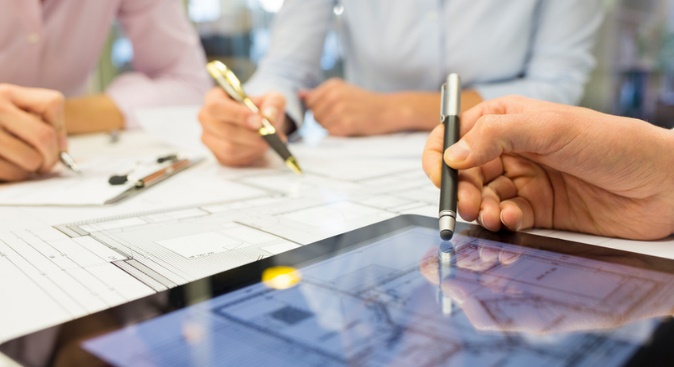 Job title: Design and development engineerDesign engineers improve product performance and efficiency while researching and developing new manufacturing ideas and systems.Entry requirements: You'll normally need a foundation degree, higher national diploma or degree to become a design engineer.You could choose from subjects like:engineering product designindustrial designcomputer-aided design engineeringengineering design and manufacturematerials scienceMechanical, electrical and civil engineering qualifications may also be acceptable to employers.Entry requirementsYou'll usually need:1 or 2 A levels for a foundation degree or higher national diploma2 to 3 A levels for a degreeYou may be able to start by taking a product design and development engineer degree apprenticeship.Entry requirementsYou'll usually need:4 or 5 GCSEs at grades 9 to 4 (A* to C) and college qualifications like A levels for a degree apprenticeshipSkills required: You'll need:design skills and knowledgeknowledge of engineering science and technologythe ability to come up with new ways of doing thingsto be thorough and pay attention to detailanalytical thinking skillspersistence and determinationthe ability to use, repair and maintain machines and toolsthinking and reasoning skillsto be able to use a computer and the main software packages competentlyWhat you'll do: Your day-to-day duties would depend on the project, but could include:research (using mathematical modelling to work through new developments and innovations)design (turning research ideas into technical plans for prototypes using computer-aided design (CAD) and computer-assisted engineering (CAE) software)testing (collecting and analysing data from prototype testing)modifying designs (ahead of manufacture or installation)reporting (writing or presenting to project managers and clients)What you’ll earn: Starter: £20,000Experienced: £55,000
These figures are a guide.Working hours, patterns and environment:You could work in an office38 to 40 hours a week usually between 8am and 6pmCareer path and progression:You can work in industries from construction and engineering to electronics and renewable energy. You can progress your career by working towards incorporated or chartered engineer status and registering with an industry body.